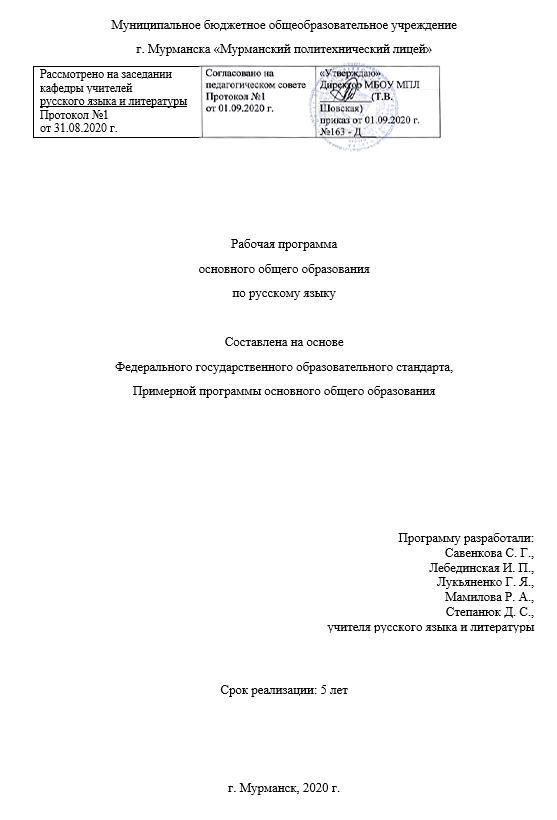 Рабочая программа учебного предмета «Русский язык», предназначенная для изучения в основной школе на параллелях 5-9 классов, составлена на основе следующих документов:Федеральный Закон «Об образовании в РФ», утвержденный 29.12.2012 № 273.Федеральный государственный образовательный стандарт основного общего образования, утвержден приказом Министерства образования и науки Российской Федерации от 17.12.2010 № 1897.Примерная программа по русскому языку. Одобрена решением ФМО от 8 апреля 2015 (протокол №1/15), фгосреестр, 2015.Авторская программа по русскому языку для 5-9 классов (авторы Л. М. Рыбченкова, О. М. Александрова и др.; учебник  «Русский язык.  9 класс» под редакцией Л. М. Рыбченковой. — М.: «Просвещение», 2015). Требования основной образовательной программы МБОУ МПЛ г. Мурманска с учётом Федерального перечня учебников, рекомендованных (допущенных) к использованию в образовательном процессе в образовательных учреждениях, реализующих программы общего образования.	В рабочей программе также учтены: - Приказ Министерства образования и науки РФ от 31 декабря 2015 г. N 1577 "О внесении изменений в федеральный государственный образовательный стандарт основного общего образования, утвержденный приказом Министерства образования и науки Российской Федерации от 17 декабря 2010 г. N 1897"-Федеральный закон "О внесении изменений в статьи 11 и 14 Федерального закона "Об образовании в Российской Федерации" от 03.08.2018 N 317-ФЗ (последняя редакция)-Письмо Министерства образования и науки МО «О родных языках и родной литературе» №17-02/8384-ИК от 28.08.2018 В соответствии с данными нормативно-правовыми актами в учебный предмет «Русский язык» интегрирован учебный предмет «Русский родной язык».Учебный план МБОУ  г. Мурманска  «Мурманский политехнический лицей» предусматривает обязательное изучение русского языка на этапе основного общего образования в объёме 714 ч. (при 34 неделях учебного года). Для реализации программы используется линия учебников «Русский язык», составленных  коллективом авторов под редакцией Л.М. Рыбченковой (издательство «Просвещение»: Серия «Академический школьный учебник»).Планируемые результаты освоения учебного предметаПланируемые результаты опираются на ведущие целевые установки, отражающие сущностный вклад русского языка в развитие личности обучающихся, их способностей.В структуре планируемых результатов выделяются следующие группы: Личностные результаты1) понимание русского языка как одной из основных национально-культурных ценностей русского народа, определяющей роли родного языка в развитии интеллектуальных, творческих способностей и моральных качеств личности, его значения в процессе получения школьного образования;2) осознание эстетической ценности русского языка; уважительное отношение к родному языку, гордость за него; потребность сохранить чистоту русского языка как явления национальной культуры; стремление к речевому самосовершенствованию;3) достаточный объем словарного запаса и усвоенных грамматических средств для свободного выражения мыслей и чувств в процессе речевого общения; способность к самооценке на основе наблюдения за собственной речью.Метапредметные результаты1) владение всеми видами речевой деятельности:Аудирование и чтение:• адекватное понимание информации устного и письменного сообщения (коммуникативной установки, темы текста, основной мысли; основной и дополнительной информации);
• владение разными видами чтения (поисковым, просмотровым, ознакомительным, изучающим) текстов разных стилей и жанров;• адекватное восприятие на слух текстов разных стилей и жанров; владение разными видами аудирования (выборочным, ознакомительным, детальным);• способность извлекать информацию из различных источников, включая средства массовой информации, компакт-диски учебного назначения, ресурсы Интернета;  свободно пользоваться словарями различных типов, справочной литературой, в том числе и на электронных носителях;• овладение приемами отбора и систематизации материала на определенную тему; умение вести самостоятельный поиск информации; способность к преобразованию, сохранению и передаче информации, полученной в результате чтения или аудирования;• умение сопоставлять и сравнивать речевые высказывания с точки зрения их содержания, стилистических особенностей и использованных языковых средств; говорение и письмо:• способность определять цели предстоящей учебной деятельности (индивидуальной и коллективной), последовательность действий, оценивать достигнутые результаты и адекватно формулировать их в устной и письменной форме;• умение воспроизводить прослушанный или прочитанный текст с заданной степенью свернутости (план, пересказ, конспект, аннотация);• умение создавать устные и письменные тексты разных типов, стилей речи и жанров с учетом замысла, адресата и ситуации общения;• способность свободно, правильно излагать свои мысли в устной и письменной форме, соблюдать нормы построения текста (логичность, последовательность, связность, соответствие теме и др.); адекватно выражать свое отношение к фактам и явлениям окружающей действительности, к прочитанному, услышанному, увиденному;• владение различными видами монолога (повествование, описание, рассуждение; сочетание разных видов монолога) и диалога (этикетный, диалог-расспрос, диалог-побуждение, диалог — обмен мнениями и др.; сочетание разных видов диалога);• соблюдение в практике речевого общения основных орфоэпических, лексических, грамматических, стилистических норм современного русского литературного языка; соблюдение основных правил орфографии и пунктуации в процессе письменного общения;
• способность участвовать в речевом общении, соблюдая нормы речевого этикета; адекватно использовать жесты, мимику в процессе речевого общения;• способность осуществлять речевой самоконтроль в процессе учебной деятельности и в повседневной практике речевого общения; способность оценивать свою речь с точки зрения ее содержания, языкового оформления; умение находить грамматические и речевые ошибки, недочеты, исправлять их; совершенствовать и редактировать собственные тексты;• умение выступать перед аудиторией сверстников с небольшими сообщениями, докладом, рефератом; участие в спорах, обсуждениях актуальных тем с использованием различных средств аргументации;2) применение приобретенных знаний, умений и навыков в повседневной жизни; способность использовать родной язык как средство получения знаний по другим учебным предметам; применение полученных знаний, умений и навыков анализа языковых явлений на межпредметном уровне (на уроках иностранного языка, литературы и др.);3) коммуникативно целесообразное взаимодействие с окружающими людьми в процессе речевого общения, совместного выполнения какого-либо задания, участия в спорах, обсуждениях актуальных тем; овладение национально-культурными нормами речевого поведения в различных ситуациях формального и неформального межличностного и межкультурного общения.Предметные результатыУУД, ФОРМИРУЕМЫЕ В ПРОЦЕССЕ УСВОЕНИЯ ПРОГРАММЫРегулятивные УУД: - целеполагание как постановка учебной задачи;- планирование  (определение последовательности промежуточных целей);- составление плана и последовательности действий;- контроль в форме сличения способа действия и его результата с заданным эталоном;- коррекция (внесение необходимых дополнений);- оценка (выделение и осознание того, что уже усвоено и что подлежит усвоению).Познавательные УУД:- самостоятельное выделение и формулирование познавательной цели;- поиск и выделение информации;- применение методов информационного поиска, в том числе и с помощью ИКТ;- знаково-символические действия, включая моделирование;- умение структурировать знания;- умение  строить речевое высказывание;- выбор наиболее эффективных способов решения задач;- рефлексия способов и условий действий; - контроль и оценка процесса и результатов действия;- выбор вида чтения в зависимости  от цели;- восприятие  текстов разных стилей;- умение адекватно передавать содержание текста;- составлять тексты различных жанров.В число логических универсальных действий входят:- анализ объектов с целью выделения признаков;- синтез;- выбор оснований и критериев для сравнения;- классификация объектов;- подведение под понятие;- выделение следствий;- установление  причинно-следственных связей; - построение логической цепи рассуждений, доказательств;- выдвижение гипотез; их обоснование.Коммуникативные УУД:- умение слушать и вступать в диалог;  - интегрироваться в группу сверстников и строить продуктивное взаимодействие и сотрудничество со сверстниками и взрослыми;- планирование учебного сотрудничества с учителем и сверстниками;- инициативное сотрудничество в поиске и сборе информации;- разрешение конфликтов;- управление поведением партнёра;- умение выражать свои мысли в соответствии с условиями коммуникации Содержание учебного предметаОсновное содержание разработанного курса полностью соответствует Примерной программе основного общего образования по русскому языку. В ней выделяются три сквозные содержательные линии:содержание, обеспечивающее формирование коммуникативной компетенции;содержание, обеспечивающее формирование языковой и лингвистической (языковедческой) компетенций;содержание, обеспечивающее формирование культуроведческой компетенции.Содержание, обеспечивающее формирование коммуникативной компетенцииРаздел 1. Речь и речевое общениеРечь и речевое общение. Традиции русского речевого общения. Речевая ситуация. Речь устная и письменная. Речь диалогическая и монологическая. Монолог и его виды. Диалог и его виды.Осознание основных особенностей устной и письменной речи; анализ образцов устной и письменной речи. Различение диалогической и монологической речи. Владение различными видами монолога и диалога. Понимание коммуникативных целей и мотивов говорящего в разных ситуациях общения. Владение нормами речевого поведения в типичных ситуациях формального и неформального межличностного общения.Раздел 2. Речевая деятельность1.	Виды речевой деятельности: чтение, аудирование (слушание), говорение, письмо.Культура чтения, аудирования, говорения и письма.Овладение основными видами речевой деятельности. Адекватное понимание основной и дополнительной информации текста, воспринимаемого зрительно или на слух. Передача содержания прочитанного или прослушанного текста и сжатом или развёрнутом виде в соответствии с ситуацией речевого общения. Овладение практическими умениями поискового/просмотрового, ознакомительного, изучающего чтения, приёмами работы с учебной книгой и другими информационными источниками. Овладение различными видами аудирования. Изложение содержания прослушанного или прочитанного текста (подробное, сжатое, выборочное).Создание устных и письменных монологических, а также устных диалогических высказываний разной коммуникативной направленности с учётом целей и ситуации общения. Отбор и систематизация материала на определённую тему; поиск, анализ и преобразование информации, извлечённой из различных источников.Раздел 3. Текст1.	Понятие текста, основные признаки текста (членимость,
смысловая цельность, связность). Тема, основная мысль текста, микротема текста.Средства связи предложений и частей текста. Абзац как средство композиционно-стилистического членения текста.Функционально-смысловые типы речи: описание, повествование, рассуждение. Структура текста. План текста и тезисы  как виды информационной переработки текста.2.	Анализ текста с точки зрения его темы, основной мысли, структуры, принадлежности к функционально-смысловому типу речи. Деление текста на смысловые части, составление его плана, тезисов. Определение средств и способов связи
предложений в тексте. Анализ языковых особенностей текста. Выбор языковых средств в зависимости от цели, темы, основной мысли и ситуации общения. Создание текстов различного типа, стиля, жанра. Соблюдение норм построения текста
(логичность, последовательность, связность, соответствие теме
и др.). Оценивание и редактирование устного и письменного
речевого высказывания.Раздел 4. Функциональные разновидности языка     1.Функциональные  разновидности  языка:  разговорный язык; функциональные стили: научный, публицистический, официально-деловой; язык художественной литературы. Основные жанры научного (отзыв, выступление, доклад), публицистического (выступление, интервью), официально-делового (расписка, доверенность, заявление) стилей, разговорной речи (рассказ, беседа).2. Установление принадлежности текста к определённой функциональной разновидности языка. Создание письменных высказываний разных стилей, жанров и типов речи: тезисы, отзыв, письмо, расписка, доверенность, заявление; повествование, описание, рассуждение. Выступление перед аудиторией сверстников с небольшими сообщениями, докладом.Содержание, обеспечивающее формирование языковой и лингвистической (языковедческой) компетенцииРаздел 5. Общие сведения о языкеРусский язык — национальный язык русского народа, государственный язык Российской Федерации и язык межнационального общения. Русский язык в современном мире.Роль родного языка в жизни человека. Слово как хранилище материальной и духовной культуры народа. Краткая история русской письменности. Русский язык в кругу других славянских языков. Роль старославянского (церковнославянского) языка в развитии русского языка.Русский язык как развивающееся явление. Формы функционирования современного русского языка: литературный язык, диалекты, просторечие, профессиональные разновидности, жаргон.Русский язык — язык русской художественной литературы. Основные изобразительные средства русского языка. Лингвистика как наука о языке. Основные разделы лингвистики. Выдающиеся отечественные лингвисты.2.	Осознание важности коммуникативных умений в жизни
человека, понимание роли русского языка в жизни общества
и государства, в современном мире.Понимание различий между литературным языком и диалектами, просторечием, профессиональными разновидностями языка, жаргоном.Осознание красоты, богатства, выразительности русского языка. Наблюдение за использованием изобразительных средств языка в художественных текстах.Раздел 6. Фонетика и орфоэпия1. Фонетика как раздел лингвистики.Звуки речи. Система гласных звуков. Система согласных звуков. Изменение звуков в речевом потоке. Фонетическая транскрипция.  Фонетический анализ слова.Слог. Ударение, его разноместность, подвижность при формо- и словообразовании. Смыслоразличительная роль ударения.  Интонация, ее функции. Основные элементы интонации.Связь фонетики с графикой и орфографией.Орфоэпия как раздел лингвистики. Основные нормы произношения слов (нормы, определяющие произношение гласных звуков и произношение согласных звуков; ударение в отдельных грамматических формах) и интонирования предложений. Орфоэпический словарь.2. Совершенствование навыков различения ударных и безударных гласных, звонких и глухих, твёрдых и мягких согласных. Объяснение с помощью элементов транскрипции особенностей произношения и написания слов. Проведение фонетического разбора слов.Нормативное произношение слов. Оценка собственной и чужой речи с точки зрения орфоэпических норм.Применение фонетико-орфоэпических знаний и умений в собственной речевой практике.Использование орфоэпического словаря для овладения произносительной культурой.Раздел 7. ГрафикаГрафика как раздел лингвистики. Соотношение звука и буквы. Состав русского алфавита, названия букв. Обозначение на письме твердости и мягкости согласных. Способы обозначения [j’] на письме.Совершенствование навыков сопоставления звукового и буквенного состава слова. Использование знания алфавита при поиске информации в словарях, справочниках, энциклопедиях, в СМС-сообщениях.Раздел 8. Морфемика и словообразование1.	Морфемика как раздел лингвистики. Морфема как минимальная значимая единица языка.Состав слова. Словообразующие и формообразующие морфемы. Окончание как формообразующая морфема. Нулевая морфема.Приставка, суффикс как словообразующие морфемы.Корень. Однокоренные слова. Чередование гласных и согласных в корнях слов. Варианты морфем.Чередование звуков в морфемах. Морфемный анализ слова.Возможность исторических изменений в структуре слова. Понятие об этимологии. Этимологический словарь.Словообразование как раздел лингвистики. Исходная (производящая) основа и словообразующая морфема.Основные способы образования слов (морфологические и неморфологические): приставочный, суффиксальный, приставочно-суффиксальный, бессуффиксный; сложение и его виды; переход слова из одной части речи в другую; сращение сочетания слов в слово. Словообразовательная пара, словообразовательная цепочка. Словообразовательное гнездо слов. Словообразовательный анализ слова.Словообразовательный и морфемный словари.2.	Осмысление морфемы как значимой единицы языка. Осознание роли морфем в процессах формо- и словообразования.      Определение основных способов словообразования, построение словообразовательных цепочек слов.Применение знаний и умений по морфемике и словообразованию в практике правописания.Использование словообразовательного, морфемного и этимологического словарей при решении разнообразных учебных задач.Раздел 9. Лексикология и фразеология1.	Лексикология как раздел лингвистики. Слово как единица языка. Лексическое и грамматическое значение слова. Лексическая сочетаемость. Однозначные и многозначные слова; прямое и переносное значения слова. Переносное значение слов как основа тропов.Тематические группы слов. Толковые словари русского языка.Синонимы. Антонимы. Омонимы. Паронимы.  Словари синонимов, омонимов, паронимов и антонимов русского языка.Лексика русского языка с точки зрения её происхождения: исконно русские и заимствованные слова. Лексика, заимствованная русским языком из языков народов России и мира. Словари иностранных слов.Лексика русского языка с точки зрения её активного и пассивного запаса. Архаизмы, историзмы, неологизмы. Словари устаревших слов и неологизмов.Лексика русского языка с точки зрения сферы её употребления. Общеупотребительные слова. Диалектные слова. Термины и профессионализмы. Жаргонная лексика.Стилистическая окраска слова. Стилистические пласты лексики (книжный, нейтральный, сниженный). Стилистическая помета в словаре.Фразеология как раздел лингвистики. Фразеологизмы и их признаки.  Национально-культурная специфика русской фразеологии. Фразеологизмы как средства выразительности речи. Пословицы, поговорки, афоризмы, крылатые слова. Фразеологические словари.Основные лексические нормы современного русского литературного языка (нормы употребления слова в соответствии с его точным лексическим значением, различение в речи омонимов, антонимов, синонимов, многозначных слов; нормы лексической сочетаемости и др.). Лексический анализ слова.Разные виды лексических словарей и их роль в овладении словарным богатством родного языка.2.	Дифференциация лексики по типам лексического значения с точки зрения её активного и пассивного запаса, происхождения, сферы употребления, экспрессивной окраски и стилистической принадлежности.Употребление лексических средств в соответствии со значением и ситуацией общения. Оценка своей и чужой речи с точки зрения точного, уместного и выразительного словоупотребления.Проведение лексического разбора слов.Извлечение необходимой информации из лексических словарей различных типов (толкового словаря, словарей синонимов, антонимов, устаревших слов, иностранных слов, фразеологического словаря и др.) и использование её в различных видах деятельности.Раздел 10. Морфология1.	Морфология как раздел грамматики.Части речи как лексико-грамматические разряды слов. Традиционная классификация частей речи. Самостоятельные (знаменательные) части речи. Общее грамматическое значение, морфологические и синтаксические свойства имени существительного, имени прилагательного, имени числительного, местоимения, глагола, наречия. Место причастия, деепричастия, слов категории состояния в системе частей речи.Служебные части речи, их разряды но значению, структуре и синтаксическому употреблению.Междометия и звукоподражательные слова. Морфологический анализ слова. Омонимия слов разных частей речи. Словари грамматических трудностей.2.	Распознавание частей речи по грамматическому значению, морфологическим признакам и синтаксической роли. Проведение морфологического разбора слов разных частей речи. Нормативное употребление форм слов различных частей
речи. Применение морфологических знаний и умений в практике правописания.Использование словарей грамматических трудностей в речевой практике.Раздел 11. СинтаксисI. Синтаксис как раздел грамматики. Словосочетание и предложение как единицы синтаксиса.Словосочетание как синтаксическая единица, типы словосочетаний. Виды связи в словосочетании.Виды предложений по цели высказывания и эмоциональной окраске. Грамматическая основа предложения, главные и второстепенные члены, способы их выражения. Виды сказуемого.Структурные типы простых предложений: двусоставные и односоставные, распространённые и нераспространённые, предложения осложнённой и неосложнённой структуры, полные и неполные.Виды односоставных предложений.Предложения осложнённой структуры. Однородные члены предложения, обособленные члены предложения, обращение, вводные и вставные конструкции.Классификация сложных предложений. Средства выражения синтаксических отношений между частями сложного предложения. Сложные предложения союзные (сложносочинённые, сложноподчинённые) и бессоюзные. Сложные предложения с различными видами связи.Способы передачи чужой речи.2. Проведение синтаксического разбора словосочетаний и предложений разных видов. Анализ разнообразных синтаксических конструкций и правильное употребление их в речи. Оценка собственной и чужой речи с точки зрения правильности, уместности и выразительности употребления синтаксических конструкций.Применение синтаксических знаний и умений в практике правописания.Раздел 12. Правописание: орфография и пунктуация1.	Орфография как система правил правописания. Понятие
орфограммы.Правописание гласных и согласных в составе морфем. Правописание ъ и ь.Слитные, дефисные и раздельные написания. Употребление прописной и строчной буквы. Перенос слов.Орфографические словари и справочники.Пунктуация как система правил правописания.Знаки препинания и их функции. Одиночные и парные знаки препинания.Знаки препинания в конце предложения.Знаки препинания в простом неосложнённом предложении.Знаки препинания в простом осложнённом предложении.     Знаки препинания в сложном предложении: сложносочинённом, сложноподчинённом,   бессоюзном, а также в сложном предложении с разными видами связи.Знаки препинания при прямой речи и цитировании, в диалоге.Сочетание знаков препинания.Овладение орфографической и пунктуационной зоркостью. Соблюдение основных орфографических пунктуационных норм в письменной речи. Опора на фонетический,
морфемно-словообразовательный и морфологический анализ при выборе правильного написания слова. Опора на граммматико-интонационный анализ при объяснении расстановки знаков препинания в предложении.Использование орфографических словарей и справочников по правописанию для решения орфографических и пунктуационных проблем.Содержание, обеспечивающее формирование культуроведческой компетенцииРаздел 13. Язык и культура1.	Взаимосвязь языка и культуры, истории народа. Русский
речевой этикет.2.	Выявление единиц языка с национально-культурным
компонентом значения. Уместное использование правил русского речевого этикета в учебной деятельности и повседневной жизни.ТЕМАТИЧЕСКОЕ ПЛАНИРОВАНИЕВ тематическом планировании отражена неразрывная взаимосвязь и интеграция  содержательных линий образования по учебному предмету «Русский язык». Кроме того, в тематическом планировании представлено распределение содержания курса по годам обучения, а также определено количество часов на изучение каждой темы программы. Тематическое планирование учебного курса «Русский язык», 5 классТематическое планирование учебного курса «Русский язык», 6 классТематическое планирование учебного курса «Русский язык», 7 классТематическое планирование учебного курса «Русский язык», 8 классТематическое планирование учебного курса «Русский язык», 9 классКлассКоличество часов в годКоличество часов в неделю5170562046713648102391023Выпускник научится Выпускник получит возможность научиться РЕЧЬ. РЕЧЕВАЯ ДЕЯТЕЛЬНОСТЬ                                   РечеведениеРЕЧЬ. РЕЧЕВАЯ ДЕЯТЕЛЬНОСТЬ                                   Речеведениепроводить анализ текстов с указанием темы, основной мысли, принадлежности к стилю, функционально-смысловому типу речи, средств выразительности и др.;применять коммуникативные навыки в речевой деятельности с учётом ситуации и сферы общения; свободно использовать коммуникативно-эстетические возможности родного языка.анализировать речевые высказывания с точки зрения их соответствия ситуации общения и успешности в достижении прогнозируемого результата.                                    Виды речевой деятельностиЧтение                                    Виды речевой деятельностиЧтениеадекватно понимать и интерпретировать прочитанные тексты различных функционально-смысловых типов речи (повествование, описание, рассуждение) и определённой функциональной разновидности языка;владеть навыками различных видов чтения;владеть навыками информационной переработки прочитанного текста;владеть навыками работы с книгой и периодическими изданиями.извлекать информацию по заданной проблеме (включая противоположные точки зрения на её решение) из различных источников (учебно-научных текстов, текстов СМИ, в том числе представленных в электронном виде на различных информационных носителях, официально-деловых текстов), высказывать собственную точку зрения на решение проблемы.ПисьмоПисьмосоздавать собственные тексты различных функционально-смысловых типов речи (повествование, описание, рассуждение) и определённой стилевой разновидности языка;совершенствовать и редактировать тексты;соблюдать на письме нормы современного русского литературного языка, правила речевого этикета.аргументировать собственную позицию, доказывать её, приводя аргументы из различных областей знания, жизненного и читательского опыта;понимать основные причины коммуникативных неудач и уметь их объяснять;писать аннотации, тезисы выступления, конспекты, рефераты;понимать основные причины коммуникативных неудач в письменном общении и уметь их объяснять.СлушаниеСлушаниеадекватно понимать и интерпретировать текст различных функционально-смысловых типов речи (повествование, описание, рассуждение) и функциональных разновидностей языка;владеть различными видами аудирования (с полным пониманием, с пониманием основного содержания, с выборочным извлечением информации) текстов различных функциональных разновидностей языка;владеть навыками информационной переработки прослушанного текста.понимать скрытую информацию публицистического характера (в том числе текстов СМИ), анализировать и комментировать её в устной форме.ГоворениеГоворениесоздавать тексты различных функционально-смысловых типов речи и определённой функциональной разновидности языка;создавать устные монологические и диалогические высказывания на темы из жизненного опыта (на основе жизненных наблюдений, чтения учебной, научной и художественной литературы);соблюдать в устной речи нормы современного русского литературного языка, правила речевого этикета.участвовать в коллективном обсуждении морально-этических проблем, в дискуссиях на учебно-научные темы, аргументировать собственную позицию, доказывать её, убеждать, соблюдая нормы учебно-научного общения;понимать основные причины коммуникативных неудач в устном общении и уметь их объяснять;приобрести опыт использования основных стилистических ресурсов лексики и фразеологии  родного языка в речевой практике при создании устных и письменных высказываний; ОСНОВНЫЕ РАЗДЕЛЫ НАУКИ О ЯЗЫКЕФонетика, орфоэпия, графикаОСНОВНЫЕ РАЗДЕЛЫ НАУКИ О ЯЗЫКЕФонетика, орфоэпия, графикапроводить фонетический, орфоэпический, звуко-буквенный анализ слова;применять знания по фонетике и орфоэпии при выполнении различных видов языкового анализа, соблюдать основные орфоэпические нормы современного русского литературного языка.опознавать основные выразительные средства фонетики (звукопись);извлекать необходимую информацию из орфоэпических словарей и справочников, в том числе мультимедийных; использовать её в различных видах деятельности.Морфемика и словообразованиеМорфемика и словообразованиевыделять в словах морфемы на основе смыслового, грамматического и словообразовательного анализа слов;проводить морфемный и словообразовательный анализ слов;применять знания и умения по морфемике и словообразованию в практике правописания, а также при проведении грамматического и лексического анализа слов.характеризовать словообразовательные цепочки и словообразовательные гнёзда, устанавливая смысловую и структурную связь однокоренных слов;опознавать основные выразительные средства словообразования в художественной и публицистической речи;извлекать необходимую информацию из морфемных, словообразовательных и этимологических словарей и справочников, в том числе и мультимедийных;использовать этимологическую справку для объяснения правописания и лексического значения слова.использовать основные стилистические ресурсы лексики и фразеологии  родного языка в речевой практике при создании устных и письменных высказываний;Лексикология и фразеологияЛексикология и фразеологияпроводить лексический анализ слов, в том числе родного языка;соблюдать лексические нормы в устных и письменных высказываниях;•	применять знания по лексике и фразеологии в практике правописания, в различных видах анализа, в том числе опознавать лексические средства выразительности и основные виды тропов, построенных на переносном значении слова (метафора, эпитет, сравнение, гипербола, олицетворение);объяснять общие принципы классификации словарного состава русского языка;опознавать омонимы разных видов;оценивать собственную и чужую речь с точки зрения точного, уместного и выразительного словоупотребления;опознавать основные выразительные средства лексики и (фразеологии в публицистической и художественной речи и оценивать их; объяснять особенности употребления лексических средств в текстах научного и официально-делового стилей речи; обогащать активный и потенциальный словарный запас для свободного выражения мыслей и чувств на родном языке;извлекать необходимую информацию из лексических словарей разного типа (толкового словаря, словарей синонимов, антонимов, фразеологического словаря и др.) и справочников, в том числе и мультимедийных; использовать эту информацию в различных видах деятельности.МорфологияМорфологияопознавать самостоятельные (знаменательные) части речи и их формы, служебные части речи;анализировать слово с точки зрения его принадлежности к той или иной части речи;применять морфологические знания и умения в практике правописания, в различных видах анализа.анализировать синонимические средства и средства морфологии;различать грамматические омонимы;опознавать основные выразительные средства морфологии в публицистической, художественной речи, в текстах научного и официально-делового стилей речи;извлекать необходимую информацию из словарей грамматических трудностей, в том числе и мультимедийных; использовать эту информацию в различных видах деятельности.СинтаксисСинтаксисопознавать основные единицы синтаксиса (словосочетание, предложение);анализировать различные виды словосочетаний и предложений с точки зрения структурной и смысловой организации, функциональной предназначенности;применять синтаксические знания и умения в практике правописания, в различных видах анализа;проводить синтаксический анализ словосочетания и предложения, а также многоаспектный анализ текста на родном языке;опознавать основные выразительные средства синтаксиса в публицистической, художественной речи, в текстах научного и официально-делового стилей речи;использовать в речи грамматическую синонимию;анализировать особенности употребления синтаксических конструкций в публицистической, художественной речи, в текстах научного и официально-делового стилей речи.Правописание: орфография и пунктуацияПравописание: орфография и пунктуацияопознавать орфограммы и пунктограммы;проводить орфографический и пунктуационный анализ в устной и письменной форме (с помощью графических символов);соблюдать нормы правописания в письменной речи (в объёме содержания курса).иллюстрировать роль орфографии и пунктуации в передаче смысловой стороны речи;извлекать необходимую информацию из мультимедийных орфографических словарей и справочников по правописанию; использовать эту информацию в процессе письма.РазделВсего часовКоличество часовКоличество часовКоличество часовКоличество часовДиктантыКонтрольные работыСочиненияИзложенияВведение7Фонетика, графика, орфография192Морфемика, словообразование, орфография14122Лексикология401122Морфология552333Синтаксис и пунктуация3522 Итого: 1706579РазделВсего часовКоличество часовКоличество часовКоличество часовКоличество часовДиктантыКонтрольные работыСочиненияИзложенияВведение8Морфемика, словообразование, орфография23211-Лексикология, орфография, культура речи352121Грамматика, морфология, орфография, культура речи1155453Синтаксис и пунктуация231311 Итого: 20410995РазделВсего часовКоличество часовКоличество часовКоличество часовКоличество часовДиктантыКонтрольные работыСочиненияИзложенияВведение711Морфология 129Причастие3212Деепричастие2112Наречие27211Предлог1211Союз2011Частица1511Междометие21 Итого: 1362773РазделВсего часовКоличество часовКоличество часовКоличество часовКоличество часовДиктантыКонтрольные работыСочиненияИзложенияВведение2Повторение изученного в 5-7 кл101Текстоведение 102Синтаксис.Пунктуация.Культура речи802361 Итого: 1023381РазделВсего часовКоличество часовКоличество часовКоличество часовКоличество часовДиктантыКонтрольные работыСочиненияИзложенияЯзык и культура172224Сложное предложение42Сложносочиненное предложение1624Сложноподчиненное предложение33142Бессоюзное сложное предложение16222Сложное предложение с разными видами связи9222Повторение и систематизация изученного712 Итого: 1024101214